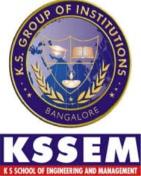 K.S. SCHOOL OF ENGINEERING AND MANAGEMENT, BENGALURU-560109    DEPARTMENT OF MECHANICAL ENGINEERINGJOURNAL PUBLICATION                                                              2022- Journal Publication2010 -Journal Publication2010 -Journal Publication1Akashdeep B.N. et.al. “Performance Analysis of Vacuum Tube Collectors for Hard Water Using Jacket Type Heat Exchanger”, International Journal of Engineering Research and Technology, Volume 3, Number 3 (2010), pp. 641—651, © International Research Publication House http://www.irphouse.com2A. Hareesh, et.al, “Mechanical Testing on the Behavior of Metal Matrix Composite of Al6061 and Tungsten Carbide”. ICSE organized in Dayananda Sagar college of engineering on 21-23 Apr. 20103Akashdeep B.N. et.al, “Performance Analysis of Vacuum Tube Collectors for Hard Water Using Jacket Type Heat Exchanger”, International Journal of Engineering Research and Technology, Volume 3, Number 3 (2010), pp. 641—651, © International Research Publication House4Sridhara S.N, “Photographic Investigations of Jet disintegration in Air blast Sprays”, Journal of Applied Fluid Mechanics, Vol. 3, No 2,111-123, 2010.5S.N. Sridhara, et.al, “Parametric Studies on Pulsating Heat Pipe”, International Journal of Numerical Methods for Heat and Fluid Flow”, Vol. 20, No.4, pp 392-415, 2010. (Awarded with Most Significant Paper Award for the year 2010 from Emerald sciences.)6S.N. Sridhara, et.al, “Libraries of Engineering Institutions in Bangalore: A Case Study and Future Plan for 2020”, Vol. 4, No. 1, pp 1-6, Jan-June 2010.2011- Journal Publication2011- Journal Publication7S.N. Sridhara, et.al, “Development of Library and Information Services with a Focus to E-Learning Environment in Engineering College Libraries”, SALIS Journal of Information Management and Technology, Vol. 2, No. 2, pp 43-46, July-Dec 2011.8A Shailesh Rao, “Inference of Optimal Speed for Sound Centrifugal Casting of A1-12 Si Alloys” Journal of Materials, Springer Verlag Publications, Vol 63, No.5.25-29, 2011.9S. N. Sridhara, et.al, “Effect of Different Thermal Boundary Conditions at Bottom Wall on Natural Convection in Cavities”, Journal of Engineering Science and Technology (JESTEC), Vol 6, issue 1, pp 109-130, Feb 2011.2012- Journal Publication2012- Journal Publication10S.N. Sridhara, et.al, “Influence of Heat Input, Working Fluid and Evacuation Level on the Performance of Pulsating Heat Pipe”, Volume 5, Number 2, Issue 10, Journal of Applied Fluid Mechanics, July 2012.11S. N. Sridhara,et.al, “Buoyancy .iven Heat Transfer in Cavities Subjected to Thermal Boundary Conditions at Bottom Wall”, Volume 5, Number 2, Issue 10 of the JAFM, July 2012.2013- Journal Publication2013- Journal Publication12Jyothi P N, Shailesh Rao A, et.al, “Understanding the Melt Flow Behaviour of ZA alloys Processed through Centrifugal Casting” International Journal of Mechanical Engineering and Technology (IJMET), ISSN 0976 – 6340(Print), ISSN 0976 – 6359(Online) Volume 4, Issue 1, January – February (2013)2014- Journal Publication2014- Journal Publication13P. N. Jyothi, Rao A. Shailesh, et.al, “Influence of Refiner in ZA-12 Alloys During Centrifugal Casting Process” JOM, Vol. 66, No. 5, 2014, pp 720-72514PN Jyothi, AS Rao, et.al, “The Effect of Increase in Aluminium Content on Fluidity of ZA Alloys Processed by Centrifugal Casting”, World Academy of Science, Engineering and Technology, International Journal of Industrial and Manufacturing Engineering.Volume-1, Issue-4, 2014.15S. N. Sridhara, et.al, “Thermal Network Model for Device in Flat Heat Pipe Assisted Heat Sink”, Heat Pipe Science and Technology, An International Journal 5(1-4) 213-220, 20142015- Journal Publication2015- Journal Publication16Jyothi P N, et.al, “Influence of Centrifugal Force on the Microstructure and Hardness of ZA-8 Alloys”, SSRG International Journal of Material Science and Engineering (SSRG-IJMSE) volume 1 Issue3 Nov to Dec 2015.17Jyothi P N, et.al, “Wear Characteristics of ZA-27/Al2O3 Composites Processed by Centrifugal Casting”, International Journal of Materials Science and Engineering, Volume 3, Number 4, December 201518Jyothi P N, et.al, “Optimization and Prediction of Mechanical Properties of ZA-27/Al2O3 MMC Processed by Centrifugal Casting Using Multiple Regression Analysis”, International Journal of Engineering Journal of Engineering Studies and Technical Approach, ISSN.2395-0900, Volume 01, No. 10, October 2015.19Jyothi P N, et.al, “Influence of Centrifugal Force on the Microstructure and Hardness of ZA-8 Alloys”, SSRG International Journal of Material Science and Engineering (SSRG-IJMSE) volume 1 Issue3 Nov to Dec 2015.20Jyothi P N, et.al “Comparison of Mechanical Properties of Al-5% Si Alloy Reinforced with Cow dung ash and Rice husk ash”, International Journal of Latest Research in Engineering and Technology, Volume 1, Issue 4, September 2015, PP 55-58.21A Hareesh, et.al. “Case Study on Off grid solar Power”, Advanced Engineering Technology and Application, An International Journal, Appl.3, No. 2, 1-9, May 2015.22Shailesh Rao A, et.al. “Investigation of Particle Segregation and Solidification Time in FGM’s Using Centrifuge Casting Techniques”, Applied Mechanics and Materials, accepted for publication23Shailesh Rao A, P N Jyothi, “Processing of ZA-27 Based MMC Reinforced with Al2O3 By Centrifugal Casting”, International Journal of Advancements in Mechanical and Aeronautical Engineering– IJAMAE, Volume 2: Issue 1 [ISSN: 2372-4153],20152016-Journal Publication2016-Journal Publication24Shailesh Rao A YuvarajaNaik, “Understanding the Effect of Multiple Traverse Feed during Friction Stir Welding Processes, Archives of Metallurgy and Materials. -00079-2016- 02, 201625P N Jyothi, “Physical Properties of Bio-oils used as cutting fluids during Drilling operation of Mild steel”, Adv. Res. Mech. Engi. Tech., ISSN: 2454-8650 20162017- Journal Publication2017- Journal Publication26Shailesh Rao A, YuvarajaNaik., “Effect of the Metal Transport on the Mechanical Properties of Al-2Si Alloys Processed through Friction Stir Welding Processes", Metallurgical and Materials Transactions B, Volume 48B, Issue-3, pages 1771-1781,201727Shailesh Rao A YuvarajaNaik, “Comparison of Appearance, Microstructure and Tensile Properties during Friction Stir Welding Processes of Al–Si alloys” Physics of Metals and Metallography, Volume-118, Issue-7, Pages-716-722,201728S N Sridhara, et.al, “Detached Eddy Simulation of Incompressible Flow in Blunt End and Bevel End Circular Coaxial Nozzle Jets” International Journal of Mechanical and Production Engineering, ISSN: 2320-2092, Volume- 5, Issue-6, Jun.-20172018- Journal Publication29S.N. Sridhara, et.al, “Synthesis and optimization of Hydnocarpus wightiana and dairy waste scum as feed stock for biodiesel production by using response Surface Methodology”, Energy 153 (2018), pp. 1073-1086 30S.N Sridhara, et.al, “Performance and Emission of a VCR Engine Using Mahua Oil as Bio-diesel”, Chemical Engineering Transactions Vol. 65, 2018, pp 259-264.31Sridhara S N, et al, “Experimental investigation on thermal performance of helical grooved flat heat pipe”, International Information and Engineering Technology Association, Modeling, Measurement and Control B, Vol. 87, No. 1, March 2018, pp. 55-6232Shailesh Rao A, “Studies on Plasma Sprayed Thermal Barrier Coating with Increase in Coating Thickness”, Tribology in Industry, Vol. 40, No. 3 (2018) 420-432, DOI: 10.24874/ti.2018.40.03.0833P N Jyothi , “Physical properties of Nano based Bio-Oils as cutting fluids”, Journal of Advanced Research In Manufacturing, Material Science & Metallurgical Engineering, VOL 5, NO 3 ,2018,pp 6-1134P N Jyothi, et al, “Effect of Vegetable Based Cutting Fluids On Chip Formation And Surface Roughness During Turning Operation Of Mild Steel”, IJPAM, Volume 119 No. 14 2018,pp 167-171; ISSN: 1314-3395 35Alam Radhika, et al, “Experimental Studies on Cutting Parameters During Turning of Aluminium 6082-T6 Alloy Using Non-Edible Oils as Cutting Fluid”, IJPAM, Volume 119 No. 14 2018, 179-186; ISSN: 1314-3395 36Sridhara S N, et al, “Combustion Characteristics in a Can Combustor Fueled with Surrogates of Gasoline and Jet-A using Numerical Methods”, IJPAM, Volume 119 No. 14 2018, 187-192; ISSN: 1314-33952019- Journal Publication37383940Jyothi P N, et.al, “Influence of Bio-Oils as Cutting Fluids on Chip Formation and Tool Wear during Drilling Operation of Mild Steel”, International Journal of Recent Technology and Engineering, Volume-8 Issue-2, 2019Alam Radhika, et.al,  “Evaluating machining performance of AlSI 1014 steel using gingelly oil as cutting fluid”, Australian Journal of Mechanical Engineering-Design, Material and Manufacturing ,Vol .17, No 2, 2019 P. N. Jyothi, et.al, “Improving Engineering Teaching Practices through Kaizen”, International Journal of Research in Engineering, Science and Management Volume-2, Issue-8,  August-2019, ISSN (Online): 2581-5792Prashanth et. al, “Effect of varying Compression ratio on engine performance and Emissions in a twin spark ignition engine fuelled with blends of Gasoline and Ethanol” IJESC Volume 8 issue 4, ISSN: 2250-1371	2020- Journal Publication41J Prashanth et.al, “A Review of Performance Management Systems in Manufacturing Industries” IJERT, Volume 6, Issue 05 2019, e-ISSN: 2395-0056, p-ISSN: 2395-007242Prashanth et.al, “Experimental investigation on the performance of single spark ignition and twin spark ignition engine fuelled with ethanol – gasoline blends” Issue 01 2019, 25-41, ISSN: 2289-787943Nishanth Nag, “Performance Emission and Combustion Characteristics of Garcinia Gummi Gutta fueled in Di Diesel Engine with different Bio-Diesels Blends”, International Journal of Engineering & Science Research                                                   2021- Journal Publication44Jyothi P N , “Experiment to determine the specific heat of oils”, Journal of Mechanical and Energy Engineering, Vol. 5(45), No1 2021,pp.47-5245Balaji B, “ Design & Performance Evaluation of 3 Blade Propeller for Multi-Rotor UAV”,IJERT, Vol 10 Issue 10 2021,pp 423-42946P.N. Jyothi, et al, “ Influence of Nano graphite based Vegetable oils as Cutting Fluids for Mild Steel Drilling”, International Journal of Scientific Research in Science, Engineering and Technology, Vol 9, issue 9, 2022, pg no 251-26447Abhishek M R & B Balaji , “Variation of Tensile, Hardness, Impact and Natural Frequency in Jute/E-Glass Epoxy Composite For Varying Fiber Loading and Addition of Shear Thickening Fluid” International Journal of Scientific Research in Science, Engineering and Technology, Vol 9, issue 9, 2022, pg no 230-24148B Balaji & Abhishek M R , “Design and Analysis of High Endurance Fixed Wing Multirotor UAV’, Int J Sci Res Sci Eng Technol, March-April-2022, 9 (2) : 277-28749B Balaji & Abhishek M R,  “Computational Modelling of Musculoskeleton to Predict Human Response with Upper Arm Exoskeleton” ,International Journal of Scientific Research in Science, Engineering and Technology, March-April-2022, 9 (2) : 293-30250Ramanarasimha K, et al “ Experimental Studies on Oscillating Heat Pipe using conventional and Nano Fluids” International Journal of Scientific Research inScience, Engineering and Technology, Vol 9, issue 9, 202251P N Jyothi, et al  , “A Review on Sustainable Eco-friendly Cutting Fluids” ,Journal of Sustainability and Environmental Management (JOSEM), Vol.1, No. 2(2022), 306–320p52Ramanarasimha K , et al ,  “Assessment and Prediction of Heat Transfer Performance of Oscillating Heat Pipe using Acetone, Journal of Advanced Research in Fluid Mechanics and Thermal Sciences 91, Issue 1 (2022) 140-15453Ramanarasimha K, et al, “  Effect of Heat Input and Filling Ratio on Raise in Temperature of the Oscillating Heat Pipe with Different Working Fluids Using ANN Model”, International Journal of Heat and Technology, Vol. 40, No. 2, April, 2022, pp. 535-542